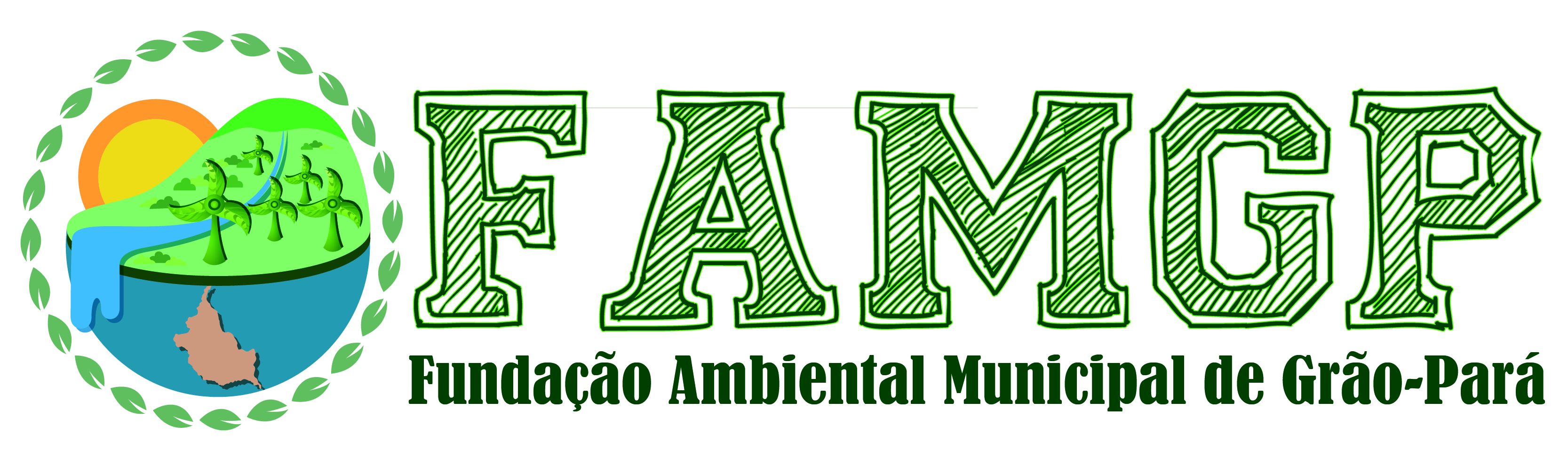 TERMO DE CREDENCIAMENTO DO ESTABELECIMENTO COMERCIAL COM A UNIDADE DE RECEBIMENTO DE EMBALAGENS VAZIAS DE AGROTÓXICOSPosto/Central de Recolhimento de Embalagens de Agrotóxicos, localizado à .................................................................., Município de ................................................, Autorização Ambiental – AuA/Llicença Ambiental de Operação n°..............................................., vencimento em......../........./.............. , declara, sob as penas da Lei, que receberá as embalagens vazias de agrotóxicos, provenientes das vendas efetuadas na .......................................................................... localizada ......................................................................, município de ........................................................, que promoverá o preenchimento do TERMO DE RESPONSABILIDADE DE ENTREGA DE EMBALAGENS VAZIAS DE AGROTÓXICOS e que enviará à FAMGP, semestralmente, a relação consolidada das embalagens entregues no período. Nome do (a) Responsável: CPF n°:Grão-Pará, ................. de .................. de ........... ._________________________________Assinatura do responsável